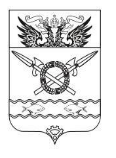 АДМИНИСТРАЦИЯ ВЕРХНЕПОДПОЛЬНЕНСКОГОСЕЛЬСКОГО ПОСЕЛЕНИЯПОСТАНОВЛЕНИЕ09.04.2024                                                  № 41                          х. ВерхнеподпольныйО создании комиссии по оценке готовности  жилищного фонда, объектов социальной инфраструктуры Верхнеподпольненского сельского поселения к осенне-зимнему периоду В целях оценки готовности  жилищного фонда, объектов социальной инфраструктуры Верхнеподпольненского сельского поселения к работе в осенне-зимний период, на основании ст.16,37 Федерального закона «Об общих принципах организации местного самоуправления в Российской Федерации»    № 131-ФЗ, ПОСТАНОВЛЯЮ:1.  Утвердить состав комиссии по  оценке готовности  жилищного фонда, объектов  социальной инфраструктуры  Верхнеподпольненского сельского поселения к работе в осенне-зимний период. (приложение №1). 2.  Утвердить следующий порядок работы комиссии по  оценки  готовности жилищного фонда, объектов социальной инфраструктуры Верхнеподпольненского сельского поселения к осенне-зимнему сезону периоду: 2.1. Заседания комиссии проводятся по мере необходимости, при наличии поступивших актов готовности жилищного фонда, объектов социальной инфраструктуры  Верхнеподпольненского сельского поселения к работе в осенне-зимний период. Время и место заседания комиссии определяется председателем комиссии. 2.2. Комиссия вправе привлекать к своей работе специалистов, обладающих познаниями, необходимыми для рассмотрения определённых вопросов. Специалисты участвуют в заседании комиссии без права голосования. В случае необходимости, к участию в заседании комиссии может приглашаться руководитель организации или уполномоченный представитель организации.2.3.  Подготовка документов, представленных председателями советов многоквартирных домов и объектами социальной инфраструктуры Верхнеподпольненского сельского поселения,  выносимых на рассмотрение комиссии, обеспечивается председателем комиссии. Комиссия рассматривает поступившие документы в коллегиальном порядке, в закрытом заседании. Комиссия правомочна принимать решение по рассматриваемому вопросу при участии в заседании не менее половины её состава. Председательствует на заседании комиссии её председатель.2.4. Решение комиссии принимается путём голосования, большинством голосов. При равенстве, голосов  «за» и «против» решающим является голос председательствующего на заседании комиссии. Решение комиссии является основанием для составления акта проверки к работе (приложение №3) в осенне-зимний период с приложением Перечня с указанием сроков устранения замечаний, и его утверждения муниципальным правовым актом - Постановлением Администрации Верхнеподпольненского сельского поселения.3. Комиссии, созданной п.1 настоящего Постановления, в срок до 15 сентября произвести оценку готовности жилищного фонда, объектов социальной инфраструктуры Верхнеподпольненского сельского поселения к работе в осенне-зимний период и утвердить паспорт готовности (приложение   № 4).4. Утвердить график работы комиссии в соответствии с приказом Минэнерго России от 12.03.2013 №103 «Об утверждении правил оценки готовности к отопительному периоду» (приложение № 2).5. Настоящее постановление подлежит размещению на официальном сайте Администрации Верхнеподпольненского сельского поселения в информационно-телекоммуникационной сети «Интернет» (http://verhnepodpolnenskoesp.ru/).6. Признать утратившим силу постановление Администрации Верхнеподпольненского сельского поселения от 20.04.2022 № 46 «Об утверждении комиссии по  оценке готовности  жилищного фонда, объектов  социальной инфраструктуры  Верхнеподпольненского сельского поселения к работе в осенне-зимний период», постановление Администрации Верхнеподпольненского сельского поселения от 16.05.2023 № 54 «О внесении изменений в постановление Администрации Верхнеподпольненского сельского поселения от 20.04.2022 № 46» и постановление Администрации Верхнеподпольненского сельского поселения от 17.07.2023 № 83 «О внесении изменений в постановление Администрации Верхнеподпольненского сельского поселения от 20.04.2022 № 46».7. Настоящее постановление вступает в силу с момента подписания.8. Контроль за исполнением настоящего постановления возложить на начальника сектора по вопросам ЖКХ Администрации Верхнеподпольненского сельского поселения – Бузунову И.Г.Глава АдминистрацииВерхнеподпольненского сельского поселения                                                                                 А.Г. ЯгольникПостановление вносит сектор по вопросам ЖКХПриложение №1 к постановлению Администрации Верхнеподпольненского сельского поселенияот 09.04.2024 № 41СОСТАВ
комиссии по оценке готовности жилищного фонда, объектов  социальной инфраструктуры  Верхнеподпольненского сельского поселения  к осенне-зимнему периоду Председатель комиссии:А.Г. Ягольник  – глава Администрации Верхнеподпольненского сельского поселенияСекретарь комиссии:И.Г. Бузунова – начальник сектора по вопросам ЖКХ Администрации Верхнеподпольненского сельского поселенияЧлены комиссии:И.С. Дашкова – заместитель главы Администрации Верхнеподпольненского сельского поселения;К.К. Чеботарева – ст. инспектор сектора по вопросам ЖКХ Администрации Верхнеподпольненского сельского поселения;В.Г. Аверкина – ст. инспектор по вопросам ГОЧС Администрации Верхнеподпольненского сельского поселения;Приложение №2к постановлению Администрации Верхнеподпольненского сельского поселенияот 09.04.2024 № 41ГРАФИК	Работы комиссии по оценке готовности жилищного фонда,	 объектов  социальной инфраструктуры  Верхнеподпольненского сельского поселения  к осенне-зимнему периоду Приложение №3к постановлению Администрации Верхнеподпольненского сельского поселенияот 09.04.2024 № 41АКТпроверки готовности к отопительному периоду ____/____ гг.__________________________ "__" _________________ 20__ г.(место составления акта) (дата составления акта)Комиссия, образованная ___________________________________________________,(форма документа и его реквизиты, которым образована комиссия)в соответствии с графиком проведения проверки готовности котопительному периоду от "__" _________________ 20__ г.,  утвержденному _____________________________________________________________________(ФИО руководителя органа, проводящего проверку готовности к отопительному периоду)с "__" _____________ 20__ г. по "__" ____________ 20__ г. в соответствии сФедеральным законом от 27 июля 2010 г. N 190-ФЗ "О теплоснабжении"провела проверку готовности к отопительному периоду _____________________________________________________________________(полное наименование теплоснабжающей организации,  потребителя тепловой энергии, в отношении которого проводилась проверка готовности к отопительному периоду) Проверка готовности к отопительному периоду проводилась в отношенииследующих объектов:1. ________________________;2. ________________________;3. ________________________;В ходе проведения проверки готовности к отопительному периоду комиссияустановила: ______________________________________________________________.(готовность/неготовность к работе в отопительном периоде) Вывод комиссии по итогам проведения проверки готовности к отопительному периоду: ___________________________________________________________________________________________________________________________________Приложение к акту проверки готовности к отопительному периоду ____/____ гг.<*> Председатель комиссии: _________________________________________________(подпись, расшифровка подписи) Члены комиссии: _________________________________________________(подпись, расшифровка подписи) С актом проверки готовности ознакомлен, один экземпляр акта получил: "__" _____________ 20__ г. _______________________________________________(подпись, расшифровка подписи руководителя(его уполномоченного представителя) теплоснабжающей организации, потребителя тепловой энергии, в отношении которого проводилась проверка готовности к отопительному периоду) <*> При наличии у комиссии замечаний к выполнению требований по готовности или при невыполнении требований по готовности к акту прилагается перечень замечаний с указанием сроков их устранения.Приложение №4к постановлению Администрации Верхнеподпольненского сельского поселенияот 09.04.2024 № 41ПАСПОРТготовности к отопительному периоду ____/____ гг.Выдан ____________________________________________________________________,(полное наименование  теплоснабжающей организации, потребителя тепловой энергии, в отношении которого проводилась проверка готовности к отопительному периоду) В отношении следующих объектов, по которым проводилась проверка готовности к отопительному периоду: 1. ________________________;2. ________________________;3. ________________________;Основание выдачи паспорта готовности к отопительному периоду: Акт проверки готовности к отопительному периоду от _________№ _______.______________________________________(подпись, расшифровка подписи и печать уполномоченного органа, образовавшего комиссию по проведению проверки готовности к отопительному периоду)№ п/пНаименование объектаСрок проведения проверки готовности к осенне-зимнему периоду1Администрация Верхнеподпольненского сельского поселения (центр.отопление)01.07. – 20.09.2МБУК ВСП «Верхнеподпольненский СДК»: СДК х. Верхнеподпольный (центр.отопление)01.07. – 20.09.3МБУК ВСП «Верхнеподпольненский СДК»: СДК  х.Черюмкин (газовый котел)01.07. – 20.09.4МБУК ВСП «Верхнеподпольненский СДК»:  СК х.Алитуб (газовый котел)01.07. – 20.09.5Котельная № 12, х.Верхнеподпольный АРТС ООО «ДТС»01.07. – 20.09.6МБДОУ № 28 «Рябинушка» (газовый котел)01.07. – 20.09.7МБДОУ д/сад № 29 «Черемушка» (газовый котел)01.07. – 20.09.8МБОУ СОШ х.Верхнеподпольный (центр.отопление)01.07. – 20.09.9МБУЗ ЦРБ Аксайского района: ФАП х.Верхнеподпольный (центр.отопление)01.07. – 20.09.10МБУЗ ЦРБ Аксайского района:ФАП х.Черюмкин (газовый котел)01.07. – 20.09.11МБУЗ ЦРБ Аксайского района:ФАП х.Алитуб (электрический котел)01.07. – 20.09.12Жилищный фонд х.Верхнеподпольный (центр.отопление):- ул.Дружбы № 6;01.07. – 20.09.13- ул.Школьная № 8;01.07. – 20.09.14- ул.Школьная № 11;01.07. – 20.09.15- ул.Школьная № 12;01.07. – 20.09.16- ул.Школьная № 13;01.07. – 20.09.